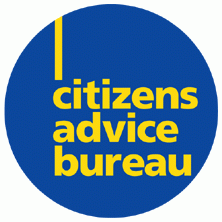 Aberdeen Citizens Advice BureauUNFORGOTTEN FORCES PROJECT WORKER JOB REMITEmployer:	Aberdeen Citizens Advice BureauJob Title:		Unforgotten Forces Project WorkerResponsible To:	Bureau ManagerResponsible for:	NoneBackground:	Unforgotten Forces is a consortium of 14 of the leading organisations supporting older veterans and their families in Scotland. Over the next few years the Unforgotten Forces consortium will deliver a range of new services and enhancements in areas including advice, access to healthcare, social isolation, and respite. This partnership has funded the CAB service to deliver an advice and support service to the armed forces community aged 65+.  The armed forces community is defined as those personnel who are currently serving, those who have served in the past, and their dependants. (This definition also includes certain Merchant Navy personnel).Main Purpose:	The UF Project Worker will work with the Citizens Advice Bureaux in the Aberdeen City and Aberdeenshire areas to provide advice to members of the armed forces community specifically over 65.ResponsibilitiesTo undertake advice for members of the armed forces community aged 65+To support bureaux advice workers in their handling of advice and support to the armed forces community aged 65+ by providing effective consultancy and guidanceTo establish good working relationships with all paid and voluntary staff within Aberdeen Citizens Advice BureauTo develop new partnerships with other voluntary and statutory agencies who provide support to people aged 65+To maintain good working relationships with partner agencies within the armed forces field to maintain knowledge and understanding of the wider issues.To provide a holistic CAB service.To establish a positive working relationship with the ASAP Regional Support Officer Aberdeen and other bureaux, and undertake joint initiatives where appropriate.To work with other voluntary and statutory agencies in promoting the growth of armed forces community advice and support in the relevant areas, including awareness raising work with community groupsTo establish and maintain a database of specialist agencies for referral purposesTo establish and develop working relationships with other relevant agenciesTo monitor the operation of the Unforgotten Forces service and identify areas of developmentTo maintain accurate, confidential records of all casework in keeping with CAB service requirementsTo record and collate the amounts of benefit income raised and other statistics in order to contribute to the social policy work of the regionTo deliver a home visit service when requiredTo participate in flexible working to deliver services at times and locations that are most suitable for clients’ needs, i.e. evening and weekend work where required.This post involves regular travel throughout Aberdeen City and Shire.Commitment to attend training to keep up-to-date with relevant benefit and other changes.Provide training to volunteer and other advisers working in the relevant areas in order to maintain up-to-date approaches to benefits and other advice issues for the Armed Forces Community.Undertake any other reasonable duties as requested by the Bureau Manager.Team WorkLiaise closely with the ASAP Co-ordinator, Citizens Advice Direct and other regional support areasFully participate in CAB staff and volunteer meetingsAccountabilityProvide written reports for and attend supervision sessions and annual appraisalProvide reports for and attend any regional group meetingsARMED SERVICES ADVICE PROJECT (ASAP) - REGIONALSUPPORT OFFICERPERSON SPECIFICATION EssentialDesirableQualificationsS.C.E. Standard Grade or equivalent.S.C.E. Higher or University Degree.ExperiencePrevious paid or unpaid work in advice field.Working knowledge of the welfare benefits system.Working Knowledge of rented housing issues.Experience of armed service community.Experience managing a complex case load.Experience in Welfare Benefits Appeals.Experience supporting people facing eviction.Direct experience and/or knowledge of Armed Forces Community.Experience of working with volunteers; in the voluntary sector as paid member or/and as a volunteer.Experience of developing partnerships with other agencies and joint working.Skills and AttributesExcellent written and oral communication.Skilled in report writing.Good planning and organisational skills.Presentation skills.Excellent interpersonal and problem solving skills Ability to work on own initiative.Computer proficient. Maintain strictest level of confidentiality in service delivery.Experience of working with confidential client data.Knowledge of local community resources. Values and AttitudesCommitment to team working approach.Support the principle of voluntarism.Commitment to equality of opportunity.Proven ability to work as part of a team.Understanding of and commitment to the aims of Aberdeen CABExperience of implementing equal opportunities policies and practices.KnowledgeAwareness of the social needs of local communitiesUnderstanding of problems experienced by people affected by poverty.OtherAbility to network with other groups and professionals within the community.  Ability to travel frequently across a large geographical area and access to own transport.Experience in the delivery of training.